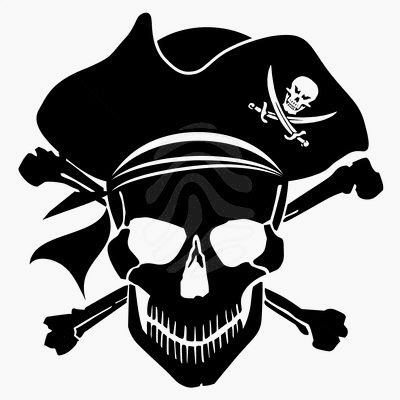 Follow-up TasksTEAM TASK:	Construction/Implementation of your Team’s 30-60-90 Day Plan	Identify specific tasks for each team member.(Use your Think Pads.  Be prepared to share at the next Co-op meeting on January 21st)INDIVIDUAL TASK:Further exploration, development and implementation of one form of ACCELERATION	(Be prepared to share at the Co-op meeting on January 21st)READING TASK:  Differentiation for Gifted Learners, Heacox & Cash	Chapter 3:  CCSS and the Gifted	Chapter 4:  Defensible Programs and Services---------------------------------------------------------------------------------------------Follow-up in December with your contractorShare your accomplishments with Co-op members at the next meeting on January 21st